الفعاليةالعلبة السحرية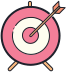 الأهداف:التعرف على الذات .الوعي الى الصفات المميزة للفرد.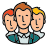 الفئة المستهدفة: 12-9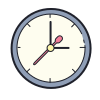 المدة الزمنية: 30 دقيقة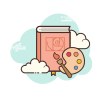 الأدوات اللازمة: علبه مع غطاء مثبتة في داخلها مرآة 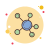 سير الفعالية: يشرح المرشد أن لديه علبة سحرية في داخلها صوره لشخصية ما وغير معروف، مدى معرفة المجموعة لهذه الشخصية. لذا كل فرد مدعو على حده إلى مركز الدائرة للنظر والتمعن والتحدث أمام المجموعة بكل ما يعرفه\لا يعرفه عن هذه الشخصية.ما هو رد فعلك ألأولي؟ ماذا شعرت؟ ماذا فكرت؟ ماذا تخيلت؟ هل كان من السهل \ الصعب التحدث عن نفسك ؟هل اكتسبت ما هو جديد ( إدراك , مفهوم  ,اشراقة ...) من الفعالية ؟أمور جديدة تعلمتها واكتسبتها عن أفراد المجموعة.إعطاء الفرصة لمن يرغب بإعادة الكرة.هدف الفعالية هو إعطاء فرصة اللقاء مع الذات للحظات بصورة مفاجئة والتحدث عنها أمام المجموعة. هي فرصة للتعلم الذاتي حو ل ما قد يعلو أو "يطفو" مباشرة وتلقائيا من جوانب الشخصية خلال التعريف الذاتي ( كيف اعرف نفسي). إضافة إلى منح فرصة التعارف بين أفراد المجموعة.